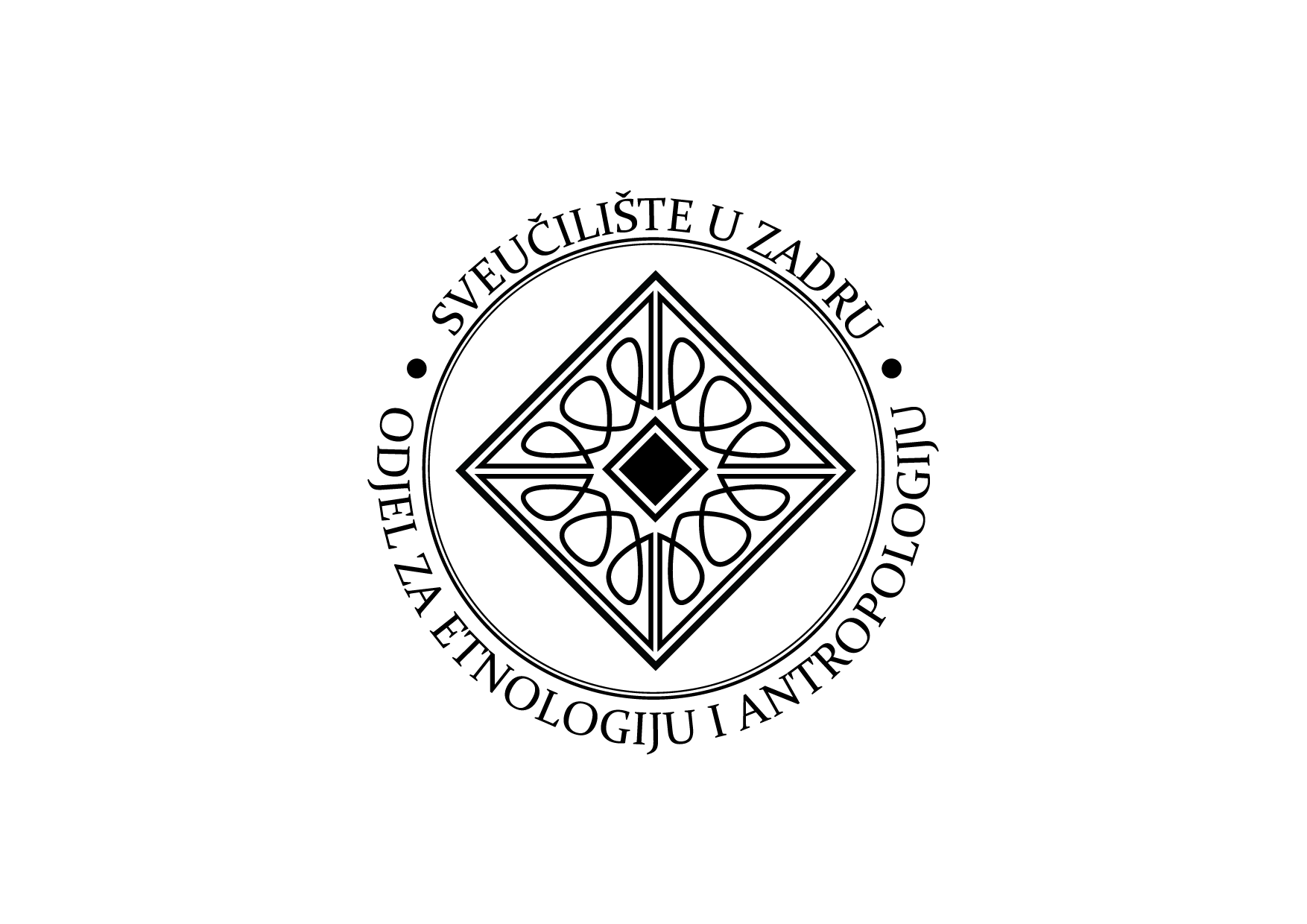 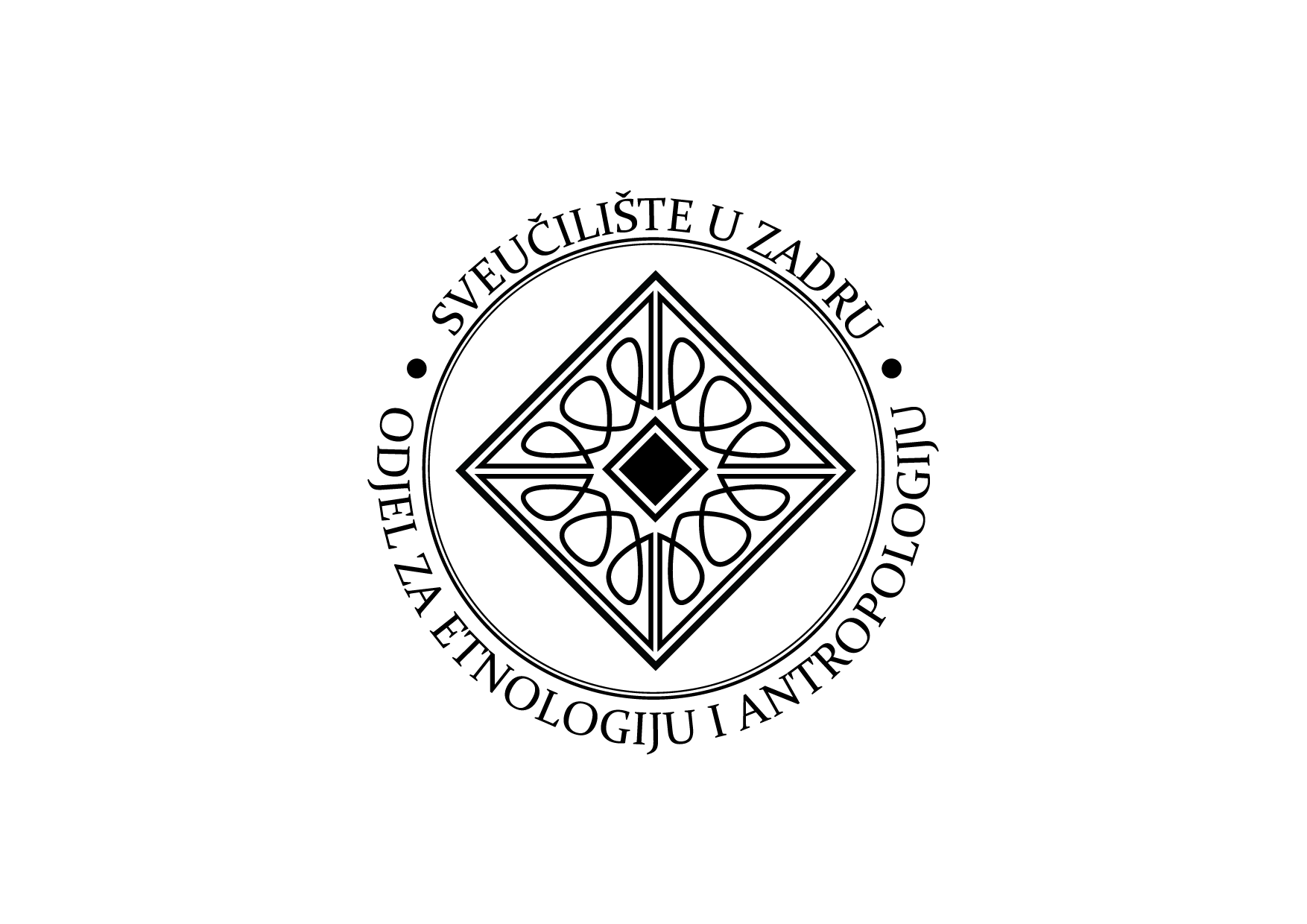 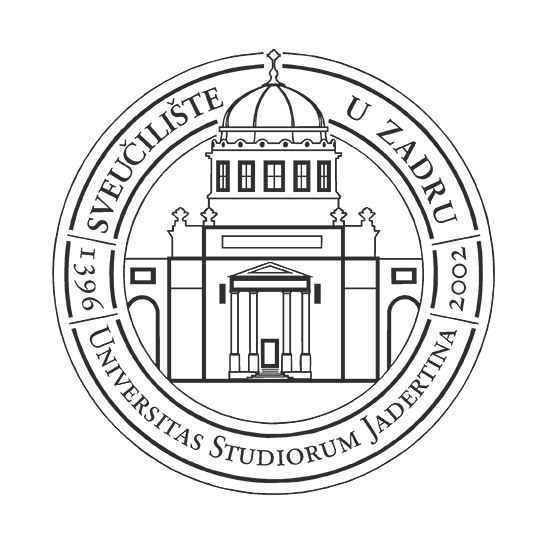 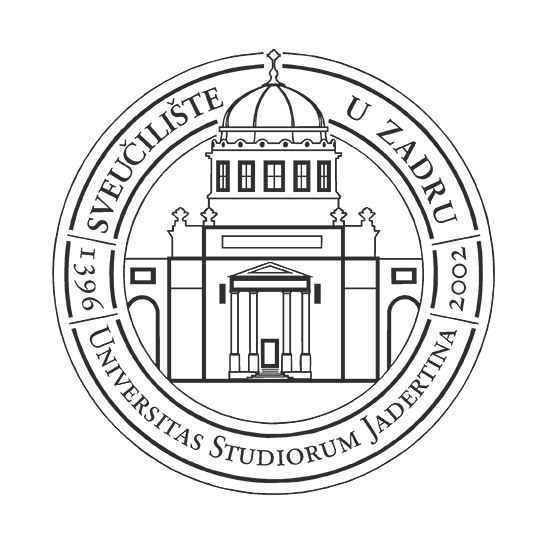 PRIJAVA ZAVRŠNOG ISPITA___________________________________________________________________________Ispunjava student_________________________________________________________________________Ispunjava PovjerenstvoOcjene na završnom ispitu: izvrstan (5), vrlo dobar (4), dobar (3), dovoljan (2), nije zadovoljio (1)IME I PREZIME STUDENTABROJ TELEFONA:E-POŠTA:GODINA UPISA I MATIČNI BROJPREDDIPLOMSKI STUDIJNASTAVNI PREDMETDATUM PRIJAVEPOTPIS STUDENTAOCJENA ZAVRŠNOG ISPITAECTS BODOVI ZAVRŠNOG ISPITADATUM ISPITAČLANOVI POVJERENSTVA ZAZAVRŠNI ISPIT1.2.3.